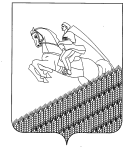 АДМИНИСТРАЦИЯ ПЕРВОМАЙСКОГО СЕЛЬСКОГО ПОСЕЛЕНИЯ
КУЩЕВСКОГО РАЙОНАпроектПОСТАНОВЛЕНИЕот ________2016 года				                           	             № _____поселок ПервомайскийОб утверждении Административного регламентапредоставления муниципальной услуги «Постановка граждан, имеющих трех и более детей, на учет в качестве лиц, имеющих право на предоставление им земельных участков, находящихся в государственной или муниципальной собственности, в аренду»В целях приведения в соответствие с действующим законодательством нормативно – правовых актов Первомайского сельского поселения, в соответствии с Федеральным законом от 27 июля 2010 г. № 210-ФЗ «Об организации предоставления государственных и муниципальных услуг», постановляю:1.Утвердить административный регламент предоставления муниципальной услуги – Постановка граждан, имеющих трех и более детей, на учет в качестве лиц, имеющих право на предоставление им земельных участков, находящихся в государственной или муниципальной собственности, в аренду (Приложение).2. Общему отделу администрации Первомайского сельского поселения (Дмитримченко) обнародовать настоящее постановление в специально установленных местах для обнародования и разместить в информационной сети «Интернет» на официальном сайте администрации Первомайского сельского поселения Кущевского района.4. Контроль за выполнением настоящего постановления оставляю за собой.5. Настоящее постановление вступает в силу со дня его обнародования.Глава Первомайского сельского поселенияКущевского района                                                                             М.Н.ПоступаевПРИЛОЖЕНИЕУТВЕРЖДЕНпостановлением администрацииПервомайского сельского поселенияКущевского районаот _______2016 года № ____Административный регламент предоставления муниципальной услуги «Постановка граждан, имеющих трех и более детей, на учет в качестве лиц, имеющих право на предоставление им земельных участков, находящихся в государственной или муниципальной собственности, в аренду»I. Общие положения1.1. Настоящий административный регламент определяет последовательность и сроки действий должностных лиц при осуществлении полномочий по предоставлению муниципальной услуги, устанавливает единые требования к процедуре рассмотрения и перечню документов, необходимых для предоставления муниципальной услуги, доступности результатов предоставления данной муниципальной услуги. 1.2. Заявителями, имеющими право на получение муниципальной услуги, являются:Гражданин (один из родителей), имеющий трех и более детей, имеющих гражданство Российской Федерации (далее - заявитель), без торгов имеет право на предоставление ему земельного участка в собственность бесплатно в порядке, установленном настоящим Законом, с момента возникновения права собственности на построенный на этом земельном участке жилой дом, не предназначенный к разделу на квартиры (дом, пригодный для постоянного проживания), высотой не выше трех надземных этажей в случае соблюдения следующих условий:1) заявитель состоит на учете в качестве лица, имеющего право на предоставление ему в аренду земельного участка, включенного в перечень земельных участков, предназначенных для предоставления в аренду в целях индивидуального жилищного строительства или ведения личного подсобного хозяйства в границах населенного пункта (приусадебный земельный участок) (далее - Перечень);2) заявитель в течение последних пяти лет должен проживать (факт проживания по месту жительства подтверждается регистрацией или судебным решением) на территории муниципального района, городского округа, городского или сельского поселения, в границах которого испрашивается земельный участок;3) ни одному из указанных родителей на территории муниципального района, городского округа, городского или сельского поселения, в границах которого испрашивается земельный участок, ранее не предоставлялся в собственность бесплатно, в постоянное (бессрочное) пользование, пожизненное наследуемое владение земельный участок, предназначенный для индивидуального жилищного строительства, для ведения личного подсобного хозяйства (далее - ЛПХ);4) дети заявителя не переданы под опеку (попечительство) (за исключением случая, предусмотренного частью 1 статьи 13 Федерального закона от 24 апреля 2008 года № 48-ФЗ «Об опеке и попечительстве»);5) возраст младшего из детей заявителя не должен превышать:18 лет;19 лет - для проходящих военную службу по призыву в Вооруженных Силах Российской Федерации;23 лет - для обучающихся по очной форме обучения в общеобразовательных организациях, профессиональных образовательных организациях и образовательных организациях высшего образования.1.2.1. От имени гражданина Российской Федерации, имеющего трёх и более детей с заявлением о предоставлении муниципальной услуги имеют право обратиться их законные представители.1.3. Порядок информирования о порядке предоставления муниципальной услуги:1.3.1. Информация о порядке предоставления муниципальной услуги выдается:- непосредственно в администрации Первомайского  сельского поселения Кущевского района;- в МУ «МФЦ Кущевского района».Сведения о местонахождении, контактных телефонах (телефонах для справок), адресах электронной почты администрации Первомайского сельского поселения Кущевского района, а также об органах и учреждениях, задействованных в предоставлении муниципальной услуги, приводятся в Приложении № 1 к административному регламенту и размещаются на информационном стенде администрации Первомайского сельского поселения Кущевского района. Информация о процедуре предоставления муниципальной услуги сообщается по номерам телефонов для справок (консультаций).Заявители, представившие документы, в обязательном порядке информируются специалистами:- о приостановлении предоставления муниципальной услуги;- об отказе в предоставлении муниципальной услуги;- о сроке завершения оформления документов и возможности их получения.Основными требованиями к информированию заявителей являются:- достоверность и полнота информирования о процедуре;- четкость в изложении информации о процедуре; - удобство и доступность получения информации о процедуре;- оперативность предоставления информации о процедуре.1.3.2. Индивидуальное устное информирование.Индивидуальное устное информирование осуществляется специалистом ответственным за предоставление муниципальной услуги при обращении заявителей за информацией лично или по телефону.Специалист должен принять все необходимые меры для дачи полного ответа на поставленные вопросы, в случае необходимости с привлечением других специалистов. Время ожидания заявителей при индивидуальном устном информировании не может превышать 15 минут. Индивидуальное устное информирование осуществляется не более 15 минут. В случае если для подготовки ответа требуется продолжительное время, специалист, ответственный за предоставление муниципальной услуги, может предложить заявителям обратиться за необходимой информацией в письменном виде, либо согласовать с ними другое время для устного информирования.При устном обращении заявителей лично специалист, ответственный за предоставление муниципальной услуги, дает ответ самостоятельно. Если специалист, ответственный за предоставление муниципальной услуги не может в данный момент ответить на вопрос самостоятельно, то он может предложить обратиться с вопросом в письменной форме, либо согласовать с заявителем другое время для получения консультации.Специалист, ответственный за предоставление муниципальной услуги, осуществляющий прием и консультирование (по телефону или лично) должен корректно и внимательно относиться к заявителям, не унижая их чести и достоинства. Консультирование должно проводиться без больших пауз, лишних слов и эмоций.Звонки от заявителей по вопросу информирования о порядке предоставления муниципальной услуги принимаются в будничные дни в рабочее время. Во время разговора  должен произносить слова четко. Если на момент поступления звонка от заявителей, специалист, ответственный за предоставление муниципальной услуги проводит личный прием граждан, специалист, ответственный за предоставление муниципальной услуги вправе предложить заявителям обратиться по телефону позже, либо, в случае срочности получения информации, предупредить о возможности прерывания разговора по телефону для личного приема граждан. В конце информирования специалист, ответственный за предоставление муниципальной услуги, осуществляющий прием и консультирование, должен кратко подвести итог разговора и перечислить действия, которые необходимо предпринять (кто именно, когда и что должен сделать). Разговор не должен продолжаться более 15 минут.Специалист, ответственный за предоставление муниципальной услуги не вправе осуществлять информирование, выходящее за рамки информирования, влияющее прямо или косвенно на результат предоставления муниципальной услуги.1.3.3. Индивидуальное письменное информирование.Индивидуальное письменное информирование при обращении заявителей осуществляется путем почтовых отправлений, либо по электронной почте.Ответ на вопрос предоставляется в простой, четкой и понятной форме, с указанием фамилии и номера телефона непосредственного исполнителя. Ответ направляется в письменном виде или по электронной почте (в зависимости от способа доставки ответа, указанного в письменном обращении, или способа обращения гражданина). Ответ направляется в течение 10 рабочих дней со дня поступления обращения заявителя.1.3.4. Публичное устное информирование Публичное устное информирование осуществляется с привлечением средств массовой информации.1.3.5. Порядок получения информации заявителями по вопросам предоставления Муниципальной услуги, услуг, необходимых и обязательных для предоставления Муниципальной услуги, сведений о ходе предоставления указанной услуги с использованием федеральной государственной информационной системы «Единый портал государственных и Муниципальных услуг (функций)» осуществляется посредством сети Интернет. Набрав адрес официального сайта федеральной государственной информационной системы «Единый портал государственных и Муниципальных услуг (функций)» www.gosuslugi.ru, заявители могут получить полную информацию по вопросам предоставления Муниципальной услуги, услуг, необходимых и обязательных для предоставления Муниципальных услуг, сведений о ходе предоставления указанных услуг.В федеральной государственной информационной системе «Единый портал государственных и муниципальных услуг (функций)» размещается следующая информация:- полная версия Административного регламента предоставляемой услуги размещается (после официального опубликования) на официальном сайте администрации Первомайского сельского поселения Кущёвского района pervomajskoe-sp.ru.II. Стандарт предоставления муниципальной услуги2.1. Наименование муниципальной услуги:«Постановка граждан, имеющих трех и более детей, на учет в качестве лиц, имеющих право на предоставление им земельных участков, находящихся в государственной или муниципальной собственности, в аренду».2.2. Муниципальная услуга оказывается:Муниципальная услуга предоставляется Администрацией.Прием документов, необходимых для предоставления муниципальной услуги, и выдачу документов, являющихся результатом предоставления муниципальной услуги, осуществляют МФЦ и  Администрация. Организации, участвующие в предоставлении услуги:- Кущевский отдел Управления Росреестра по Краснодарскому краю;- Кущевский отдел филиала ФГБУ «ФКП Росреестра» по Краснодарскому краю.2.3. Конечным результатом предоставления муниципальной услуги является:- решение о постановке на учет гражданина, имеющего трёх и более детей, на учёт в качестве лица, имеющего право на предоставление ему земельного участка в аренду;- решение об отказе в постановке на учет гражданина, имеющего трёх и более детей, на учёт в качестве лица, имеющего право на предоставление ему земельного участка в аренду.2.4. Муниципальная услуга предоставляется не позднее 30 календарных дней со дня регистрации заявления о постановке на учет с приложением необходимых документов.2.5. Предоставление услуги осуществляется в соответствии со следующими правовыми актами:- Земельный кодекс Российской Федерации от 25 октября 2001 года № 136-ФЗ, опубликован в «Российской газете» от 30 октября 2001 г. № 211-212, в «Парламентской газете» от 30 октября 2001 г. № 204-205, в Собрании законодательства Российской Федерации от 29 октября 2001 г. № 44 ст. 4147;    - Федеральный закон от 25 октября 2001 года № 137-ФЗ «О введении в действие Земельного кодекса Российской Федерации», опубликован в «Российской газете» от 30 октября 2001 г. № 211-212, в «Парламентской газете» от 30 октября 2001 г. № 204-205, в Собрании законодательства Российской Федерации от 29 октября 2001 г. № 44 ст. 4148;- Федеральный закон от 06 октября 2003 года №131-ФЗ «Об общих принципах организации местного самоуправления в Российской Федерации», опубликован в "Российской газете" от 8 октября 2003 г. № 202, в «Парламентской газете» от 8 октября 2003 г. № 186, в Собрании законодательства Российской Федерации от 6 октября 2003 г. № 40 ст. 3822;- Федеральный закон от 27 июля 2010 года № 210-ФЗ «Об организации предоставления государственных и муниципальных услуг», опубликован в "Российской газете" от 30 июля 2010 г. N 168, в Собрании законодательства Российской Федерации от 2 августа 2010 г. N 31 ст. 4179; - Закон Краснодарского края от 26.12.2014 № 3085-КЗ «О предоставлении гражданам, имеющим трех и более детей, в собственность бесплатно земельных участков, находящихся в государственной или муниципальной собственности», опубликован на официальном сайте администрации Краснодарского края (http://admkrai.krasnodar.ru/ndocs/) 29 декабря 2014 г., в газете "Кубанские новости" от 29 января 2015 г. N 13, в Информационном бюллетене Законодательного Собрания Краснодарского края от 29 декабря 2014 г. N 26 (215).2.6. Для получения муниципальной услуги необходимо предоставить:         - заявление (приложение № 2 к настоящему Административному регламенту), к которому прилагаются копии:паспортов родителей детей или документов, подтверждающих отсутствие у детей одного из родителей;судебного решения о месте жительства в случае отсутствия сведений о регистрации заявителя на территории муниципального образования, в границах которого испрашивается земельный участок, или в случае наличия спора о месте регистрации;документов, подтверждающих наличие у заявителя трех и более детей на момент подачи заявления;свидетельства о браке в случае несовпадения фамилии заявителя и ребенка (детей);справки с места прохождения военной службы по призыву в Вооруженных Силах Российской Федерации (в случае прохождения детьми военной службы по призыву в Вооруженных Силах Российской Федерации);справки с места обучения (в случае обучения детей в общеобразовательных организациях и государственных образовательных организациях по очной форме обучения);2.6.1. Для предоставления муниципальной услуги Администрация в порядке межведомственного (межуровневого) взаимодействия получает сведения из Единого государственного реестра прав на недвижимое имущество и сделок с ним, из Государственного кадастра недвижимости об отсутствии у заявителя зарегистрированных прав на земельные участки, предоставленные в собственность, постоянное (бессрочное) пользование, пожизненное наследуемое владение, предназначенные для индивидуального жилищного строительства и ведения личного подсобного хозяйства.2.6.2. Документы, перечисленные в п. 2.6.1, могут быть представлены заявителем самостоятельно. Непредставление заявителем указанных документов не является основанием для отказа заявителю в предоставлении услуги.2.6.3. Запрещается требовать от заявителя:-предоставления документов и информации или осуществления действий, предоставление или осуществление которых не предусмотрено нормативными правовыми актами, регулирующими отношения, возникающие в связи с предоставлением муниципальной услуги;-предоставления документов и информации, которые находятся в распоряжении органов, предоставляющих муниципальные услуги, иных государственных органов, органов местного самоуправления, организаций, в соответствии с нормативными правовыми актами Российской Федерации, нормативными правовыми актами субъектов Российской Федерации, муниципальными правовыми актами;-осуществления действий, в том числе согласований, необходимых для получения муниципальных услуг и связанных с обращением в иные государственные органы, органы местного самоуправления, организации, за исключением услуг, включённых в перечни услуг, которые являются необходимыми и обязательными для предоставления муниципальных услуг.2.7. Основанием для отказа в приеме документов, необходимых для предоставления муниципальной услуги является предоставление заявителем не всех документов, указанных в пункте 2.6.  Раздела 2 настоящего регламента, необходимых для предоставления услуги либо обращение за предоставлением услуги не надлежащего лица.2.8. Основания для приостановления предоставления муниципальной услуги отсутствуют.2.9. Основанием для отказа в предоставлении муниципальной услуги является:1) представление неполного пакета документов;2) несоответствие данных в копиях документов обязательным условиям для предоставления земельных участков, установленным пунктом 2 раздела 1 настоящего Регламента;3) уже принятое решение о предоставлении заявителю (другому родителю) в аренду земельного участка как гражданину, имеющему трех и более детей.2.10. Услуги необходимые и обязательные при предоставлении муниципальной услуги отсутствуют.2.11. Пошлина и иная плата за предоставление муниципальной услуги не взимается.2.12. Муниципальная услуга предоставляется заявителю бесплатно.2.13.Максимальный срок ожидания в очереди при подаче запроса о предоставлении муниципальной услуги и при получении результата предоставления услуг – не более 15 минут. 2.14. Регистрация заявления заявителя о предоставлении муниципальной услуги осуществляется специалистами МУ «МФЦ Кущевского района» или специалистом администрации Первомайского сельского поселения, в соответствии с Порядком работы с обращениями граждан в администрации Первомайского сельского поселения Кущевского района. 2.15. Здания (строения), в которых располагаются МФЦ и администрация, должны находиться на расстоянии пешеходной доступности (не более 10 минут пешком) для заявителей от остановок общественного транспорта. На территории, прилегающей к месторасположению органа предоставления муниципальной услуги, оборудуются места для парковки автотранспортных средств. На стоянке должно быть не менее 5 машино-мест.Доступ заявителей к парковочным местам является бесплатным.Здания (строения), в которых расположен МФЦ, администрация, должны быть оборудованы отдельным входом для свободного доступа заявителей в помещение, в том числе для маломобильных граждан, оборудован пандусом, кнопкой вызова.Центральный вход в здание должен быть оборудован информационной табличкой (вывеской), содержащей следующую информацию об органе, осуществляющем предоставление услуги:наименование;место нахождения;режим работы;адрес официального Интернет-сайта;телефонные номера и адрес электронной почты справочной службы. Органы местного самоуправления (в сфере установленных полномочий) обеспечивают инвалидам (включая инвалидов, использующих кресла-коляски и собак-проводников):условия  беспрепятственного доступа к объекту (зданию, помещению), в котором она представляется, а также для беспрепятственного пользования транспортом, средствами связи и информации;возможность самостоятельного передвижения по территории, на которой расположены объекты (здания, помещения), в которых предоставляются услуги, а также входа в такие объекты и выхода из них, посадки в транспортное средство и высадки из него, в том числе с использование кресла-коляски;сопровождение инвалидов, имеющих стойкие расстройства функции зрения и самостоятельного передвижения;надлежащее размещение оборудования и носителей информации, необходимые для обеспечения беспрепятственного доступа инвалидов к объектам (зданиям, помещениям), в которых предоставляются услуги, и к услугам с учетом ограничений их жизнедеятельности;дублирование необходимой для инвалидов звуковой и зрительной информации, а также надписей, знаков и иной текстовой и графической информации знаками, выполненными рельефно-точечным шрифтом Брайля;доступ сурдопереводчика и тифлосурдопереводчика;доступ собаки-переводчика на объекты (здания, помещения), в которых предоставляются услуги;оказание инвалидам помощи в преодолении барьеров, мешающих получению ими услуг наравне с другими лицами.2.16. Рабочие места должностных лиц, осуществляющих муниципальную функцию, оборудуются компьютерами и оргтехникой, позволяющей организовать исполнение муниципальной функции в полном объеме.2.17. Место ожидания личного приема граждан оборудуется лавочками, заявители обеспечиваются канцелярскими принадлежностями, бумагой для написания обращений. 2.18. Места для проведения личного приема граждан оборудуются системами вентиляции, противопожарной системой и средствами пожаротушения, системой оповещения о возникновении чрезвычайной ситуации, средствами оказания первой медицинской помощи, питьевой водой.2.19. На информационных стендах в помещении, предназначенном для приема документов для предоставления муниципальной услуги, размещается следующая информация:- извлечения из законодательных и иных нормативных правовых актов, содержащих нормы, регулирующие деятельность по оказанию муниципальной услуги;- блок-схема (приложение к Административному регламенту № 2) и краткое описание порядка предоставления услуги;- перечни документов, необходимых для предоставления муниципальной услуги, и требования, предъявляемые к этим документам;- образцы оформления документов, необходимых для предоставления муниципальной услуги;- месторасположение, график (режим) работы, номера телефонов, адреса электронной почты органов, в которых заявители могут получить документы, необходимые для муниципальной услуги;- основания отказа в предоставлении муниципальной услуги.2.20. Показатели доступности и качества муниципальных услуг:взаимодействие заявителя с должностными лицами при предоставлении муниципальной услуги – 2 раза, продолжительность – 10 минут;оперативность предоставления информации;достоверность предоставленной информации.2.21. Особенности предоставления муниципальной услуги МУ «МФЦ Кущевского района»:прием документов от заявителей осуществляется специалистами МУ «МФЦ Кущевского района»  в день обращения заявителя в порядке очереди или по предварительной записи заявителя (на определенное время и дату);в секторе информирования дежурный специалист МУ «МФЦ Кущевского района» осуществляет организационную и консультативную помощь гражданам, обратившимся в МУ «МФЦ Кущевского района» для получения муниципальной услуги.2.22. Иные требования, в том числе учитывающие особенности предоставления муниципальной услуги в многофункциональном центре и в электронной формеДействия по приему заявлений в администрации, МФЦ, передаче документов в администрацию, а также передаче документов из администрации в МФЦ для выдачи заявителям осуществляются в соответствии с соглашением, заключенным между администрацией и МФЦ.Заявление может быть подано:при личном обращении заявителя (представителя заявителя) в МФЦ, или в администрацию;в виде почтового отправления с описью вложения;в электронной форме с использованием информационно-коммуникационных технологий с использованием Единого портала государственных и муниципальных услуг.С использованием портала государственных и муниципальных услуг (www.pgu.krasnodar.ru) и Единого портала государственных и муниципальных услуг (www.gosuslugi.ru), осуществляется информирование о муниципальной  услуге, а так же предоставляется возможность дистанционного получения форм документов, необходимых для предоставления муниципальной услуги. При поступлении заявления и документов, указанных в пункте подразделе 2.6. настоящего раздела, в электронной форме с использованием электронной почты, подписанных усиленной квалифицированной электронной подписью, работник, осуществляющий прием документов, проверяет действительность усиленной квалифицированной электронной подписи с использованием средств информационной системы головного удостоверяющего центра, которая входит в состав инфраструктуры, обеспечивающей информационно − технологическое взаимодействие действующих и создаваемых информационных систем, используемых для предоставления услуг.Если заявление представляется в электронном виде, доверенность должна быть представлена в форме электронного документа, подписанного электронной цифровой подписью уполномоченного лица, выдавшего (подписавшего) доверенность.Содержание заявления в электронной форме должно соответствовать содержанию заявления в виде бумажного документа. Действия, связанные с проверкой действительности усиленной квалифицированной электронной подписи заявителя, использованной при обращении за получением государственной услуги, осуществляются в соответствии с постановлением Правительства Российской Федерации от 25 августа 2012 года № 852 «Об утверждении Правил использования усиленной квалифицированной электронной подписи при обращении за получением государственных и муниципальных услуг и о внесении изменения в Правила разработки и утверждения административных регламентов предоставления государственных услуг».Работник, осуществляющий прием документов, в течение одного рабочего дня направляет заявителю электронное сообщение, подтверждающее поступление данных документов.III. Состав, последовательность и сроки выполнения административных процедур, требования к порядку их выполнения, в том числе особенности выполнения административных процедур в электронной форме3.1. Предоставление муниципальной услуги включает в себя следующие административные процедуры:1) прием и регистрация документов;2) рассмотрение заявления и прилагаемых к нему документов администрацией сельского поселения, формирование и направление межведомственного запроса в органы, участвующие в предоставлении муниципальной услуги (в случае непредставления заявителем по собственной инициативе документов (их копии или сведения, содержащиеся в них), указанные в подпунктах 2.6.1. пункта 2.6. настоящего Административного регламента), принятие решения о предоставлении или отказе в предоставлении муниципальной услуги, передача документов в МУ «МФЦ Кущевского района»;3) выдача заявителю документов, являющихся результатом предоставления муниципальной услуги.3.2. Блок-схема последовательности административных процедур при предоставлении муниципальной услуги приводится в приложении № 1 к настоящему Административному регламенту.3.3. При предоставлении муниципальной услуги в электронной форме осуществляется:обеспечение доступа заявителей к сведениям о предоставляемой муниципальной услуге на официальном сайте администрации сельского поселения, МУ «МФЦ Кущевского района», а также с использованием Единого портала государственных и муниципальных услуг (функций) gosuslugi.ru и Регионального портала государственных и муниципальных услуг Краснодарского края pgu.krasnodar.ru;обеспечение возможности получения и копирования заявителями форм заявлений и иных документов, необходимых для получения муниципальной услуги;обеспечение возможности подачи заявления и иных документов, необходимых для предоставления муниципальной услуги, прием таких документов с использованием Единого портала государственных и муниципальных услуг (функций) gosuslugi.ru и Регионального портала государственных и муниципальных услуг Краснодарского края pgu.krasnodar.ru;обеспечение возможности получения заявителем сведений о ходе предоставления муниципальной услуги;обеспечение возможности получения заявителем результата предоставления муниципальной услуги, если иное не установлено федеральным законом.3.4. Прием и регистрация документов.Юридическим фактом, служащим основанием для начала административной процедуры, является подача заявителем заявления - в Уполномоченный орган либо МУ «МФЦ Кущевского района»;- в электронном виде с использованием федеральной государственной информационной системы «Единый портал государственных и муниципальных услуг», «Портала государственных и муниципальных услуг Краснодарского края».Сотрудник МУ «МФЦ Кущевского района» либо администрации Первомайского сельского поселения Кущевского района принимает заявление.При приёме заявления и прилагаемых к нему документов специалист, ответственный за предоставление муниципальной услуги:1) устанавливает личность заявителя, в том числе проверяет документ, удостоверяющий личность, проверяет полномочия заявителя, в том числе полномочия представителя действовать от его имени;2) проверяет соответствие представленных документов установленным требованиям, удостоверяясь, что:документы в установленных законодательством случаях нотариально удостоверены, скреплены печатями, имеют надлежащие подписи сторон или определенных законодательством должностных лиц;тексты документов написаны разборчиво;фамилии, имена и отчества физических лиц, адреса их мест жительства написаны полностью;в документах нет подчисток, приписок, зачёркнутых слов и иных не оговоренных в них исправлений;документы не исполнены карандашом;документы не имеют серьёзных повреждений, наличие которых не позволяет однозначно истолковать их содержание;срок действия документов не истёк;3) в случае представления документов, предусмотренных частью 6 статьи 7 Федерального закона от 27.07.2010 N 210-ФЗ "Об организации предоставления государственных и муниципальных услуг", осуществляет их копирование или сканирование, сличает представленные заявителем экземпляры оригиналов и копий документов (в том числе нотариально удостоверенные) друг с другом. Если представленные копии документов нотариально не заверены, сличив копии документов с их подлинными экземплярами, заверяет своей подписью с указанием фамилии и инициалов и ставит штамп "копия верна".При установлении фактов, несоответствия представленных документов требованиям настоящего Административного регламента специалист, уведомляет заявителя о наличии препятствий для предоставления муниципальной услуги, объясняет заявителю содержание выявленных недостатков в представленных документах, предлагает принять меры по их устранению, работник МУ «МФЦ Кущевского района» выдаёт расписку об отказе в приёме документов.При отсутствии оснований для отказа в приёме документов специалист администрации принимает документы, работник МУ «МФЦ Кущевского района»  оформляет с использованием системы электронной очереди расписку о приёме документов по установленной форме в 3-х экземплярах. В расписке обязательно указываются:дата регистрации заявления;дата исполнения муниципальной услуги;ФИО заявителя или наименование юридического лица (лиц по доверенности);контактный телефон или электронный адрес заявителя;перечень прилагаемых документов с указанием их наименования, реквизитов;количество экземпляров каждого из представленных документов (подлинных экземпляров и их копий);фамилия, инициалы и подпись работника МУ «МФЦ Кущевского района», принявшего документы;иные данные.Первый экземпляр расписки передаётся заявителю, второй - помещается в пакет принятых документов для предоставления муниципальной услуги, третий - в архив МУ «МФЦ Кущевского района».Заявитель в обязательном порядке устно информируется:о сроке предоставления муниципальной услуги;о возможности отказа в предоставлении муниципальной услуги.Передача документов из МУ «МФЦ Кущевского района» в администрацию сельского поселения, осуществляется на основании реестра, который составляется в 2-х экземплярах и содержит дату и время передачи.При передаче пакета документов принимающий их работник администрации сельского поселения, проверяет в присутствии курьера соответствие и количество документов с данными, указанными в реестре, проставляет дату, время получения документов и подпись. Первый экземпляр реестра остаётся у работника органа, предоставляющего муниципальную услугу, второй - подлежит возврату курьеру. Информация о получении документов заносится в электронную базу.В случае обращения заявителя для предоставления муниципальной услуги через федеральную государственную информационную систему "Единый портал государственных и муниципальных услуг (функций)" заявление и сканированные копии документов, указанных в пункте 2.6 раздела 2 настоящего Административного регламента, направляются специалисту, ответственному за предоставление муниципальной услуги, в электронной форме.При подаче заявления и сканированных копий документов через федеральную государственную информационную систему "Единый портал государственных и муниципальных услуг (функций)" заявитель представляет специалисту, ответственному за предоставление муниципальной услуги, в течение 2 рабочих дней с момента подачи заявления оригиналы документов, указанных в пункте 2.6 раздела 2 настоящего Административного регламента, для сверки.Оригиналы документов должны быть представлены лично заявителем с предъявлением документа, удостоверяющего личность, либо представителем заявителя, с предъявлением документа, удостоверяющего личность представителя, и документа, удостоверяющего полномочия представителя действовать от имени заявителя.Срок исполнения административной процедуры – приём и первичная проверки заявления и приложенных к нему документов не должна превышать 15 минут, 3 дня на передачу заявления из МУ «МФЦ Кущевского района» в администрацию сельского поселения.Результатом административной процедуры является принятие от заявителя заявления и прилагаемых к нему документов и передача документов в орган, предоставляющий муниципальную услугу.3.5. рассмотрение заявления и прилагаемых к нему документов администрацией сельского поселения, формирование и направление межведомственного запроса в органы, участвующие в предоставлении муниципальной услуги (в случае непредставления заявителем по собственной инициативе документов (их копии или сведения, содержащиеся в них), указанные в подпунктах 2.6.1. пункта 2.6. настоящего Административного регламента), принятие решения о предоставлении или отказе в предоставлении муниципальной услуги, передача документов в МУ «МФЦ Кущевского района».Основанием для начала административной процедуры является получение специалистом, ответственным за предоставление муниципальной услуги, заявления и пакета документов от заявителя или из МУ «МФЦ Кущевского района».Специалист, ответственный за предоставление муниципальной услуги, осуществляет проверку наличия и правильности оформления документов, выявляет наличие оснований для предоставления муниципальной услуги или отказа в предоставлении муниципальной услуги. В случае непредставления заявителем по собственной инициативе документов (их копии или сведения, содержащиеся в них), указанные в подпункте 2.6.1. пункта 2.6. настоящего Административного регламента, кроме заявления, специалистом, ответственным за предоставление муниципальной услуги, в течение 2-х рабочих дней со дня получения заявления подготавливаются межведомственные запросы в соответствующие органы (организации).Межведомственные запросы оформляются в соответствии с требованиями, установленными Федеральным законом от 27.07.2010 № 210-ФЗ "Об организации предоставления государственных и муниципальных услуг".Направление межведомственных запросов осуществляется в электронной форме по каналам СМЭВ либо по иным электронным каналам.Также допускается направление запросов в бумажном виде по почте, факсу, посредством курьера.После получения ответов на межведомственные запросы от органов, участвующих в предоставлении муниципальной услуги, специалист, ответственный за предоставление муниципальной услуги, с учётом информации, представленной по межведомственным запросам, осуществляет проверку наличия и правильности оформления документов, осмотр объекта капитального строительства, выявляет наличие оснований для предоставления муниципальной услуги или отказа в предоставлении муниципальной услуги. В случае, если при строительстве, реконструкции объекта капитального строительства осуществляется государственный строительный надзор, осмотр такого объекта органом, предоставляющим муниципальную услугу, не проводится.При наличии оснований для отказа в предоставлении муниципальной услуги решение об отказе принимается руководителем органа, предоставляющего муниципальную услугу, не позднее 3 календарных дней с момента выявления обстоятельств, являющихся основанием для отказа.При принятии такого решения готовится решение об отказе в постановке на учет  гражданина,  имеющего трёх и более детей, на учёт в качестве лица, имеющего право на предоставление ему земельного участка в аренду и направляется в адрес заявителя соответствующее письмо в 3-х экземплярах с указанием причин отказа в предоставлении муниципальной услуги, 2 экземпляра направляются в МУ «МФЦ Кущевского района» (один выдаётся заявителю, второй хранится в архиве МУ "МФЦ"), 1 экземпляр хранится в архиве органа, предоставляющего муниципальную услугу.При наличии оснований для предоставления муниципальной услуги работник органа, предоставляющего муниципальную услугу, готовит проект постановления администрации Первомайского сельского поселения  Кущевского района о постановке гражданина, имеющего трёх и более детей, на учёт в качестве лица, имеющего право на предоставление ему земельного участка в аренду, с указанием времени и даты постановки на учет и передаёт его на подпись главе сельского поселения.После подписания главой сельского поселения специалист, ответственный за предоставление муниципальной услуги:1) вносит необходимую информацию в «Журнал №2 регистрации граждан, имеющих трёх и более детей, поставленных на учёт в качестве лиц, имеющих право на предоставление им земельных участков в аренду» (Приложение № 4 к настоящему Административному регламенту) и  в электронную базу данных;2) формирует учетное дело.Срок административной процедуры – 24 дня.Результатом административной процедуры является принятие решения о постановке на учет или об отказе в постановке на учет гражданина, имеющего трёх и более детей, на учёт в качестве лица, имеющего право на предоставление ему земельного участка в аренду.3.6. Выдача информации.Основанием для начала административной процедуры являются подготовленные документы, являющиеся результатом предоставления муниципальной услуги.Специалист администрации, ответственный за предоставление муниципальной услуги выдает решения о постановке на учет или об отказе в постановке на учет гражданина, имеющего трёх и более детей, на учёт в качестве лица, имеющего право на предоставление ему земельного участка в аренду под роспись или направляет заказным письмом с уведомлением о вручении заявителю уведомление установленной формы, при его личном обращении в администрацию, или сотруднику МУ «МФЦ Кущевского района», при обращении заявителя в МУ «МФЦ Кущевского района». Передача документов из органа, предоставляющего муниципальную услугу, осуществляется на основании реестра, который составляется в 2-х экземплярах и содержит дату и время передачи.При передаче пакета документов работник МУ «МФЦ Кущевского района», принимающий их, проверяет в присутствии курьера соответствие и количество документов с данными, указанными в реестре, проставляет дату, время получения документов и подпись. Первый экземпляр реестра остаётся у работника МУ «МФЦ Кущевского района», второй подлежит возврату курьеру.Работник МУ «МФЦ Кущевского района», получивший документы из органа, предоставляющего муниципальную услугу, проверяет наличие передаваемых документов, делает в реестре отметку о принятии и передаёт принятые документы по реестру в сектор приёма и выдачи документов МУ «МФЦ Кущевского района».Для получения решения о постановке на учет или об отказе в постановке на учет гражданина, имеющего трёх и более детей, на учёт в качестве лица, имеющего право на предоставление ему земельного участка в аренду, заявитель прибывает в МУ «МФЦ Кущевского района» лично с документом, удостоверяющим личность.При выдаче документов работник МУ «МФЦ Кущевского района»:устанавливает личность заявителя, проверяет наличие расписки (в случае утери заявителем расписки проверяет наличие расписки в архиве МУ «МФЦ Кущевского района», изготавливает 1 копию, либо распечатывает с использованием программного электронного комплекса, на обратной стороне которой делает надпись "оригинал расписки утерян", ставит дату и подпись);знакомит с содержанием документов и выдаёт их.Заявитель подтверждает получение документов личной подписью с расшифровкой в соответствующей графе расписки, которая хранится в МУ «МФЦ Кущевского района».В случае рассмотрения заявления, полученного в электронной форме, результат предоставления муниципальной услуги дополнительно направляется заявителю в сканированном виде через федеральную государственную информационную систему "Единый портал государственных и муниципальных услуг (функций)".Срок административной процедуры – 3 дня.Результатом административной процедуры является получение заявителем копии правого акта либо уведомления об отказе в предоставлении муниципальной услуги и прилагаемого пакета документов.Информация о прохождении документов, а также о принятых решениях отражается в системе электронного документооборота в день принятия соответствующих решений.IV. Формы контроля за предоставлениеммуниципальной  услуги4.1. Текущий контроль за соблюдением и исполнением настоящего Административного регламента в ходе предоставления муниципальной услуги осуществляется постоянно уполномоченными должностными лицами органов, участвующих в предоставлении муниципальной услуги.4.2. Порядок и периодичность осуществления плановых и внеплановых проверок полноты и качества предоставления муниципальной услуги, в том числе порядок и формы контроля за полнотой и качеством предоставления муниципальной услуги:Контроль за полнотой и качеством предоставления муниципальной услуги включает в себя проведение плановых и внеплановых проверок.Плановые и внеплановые проверки полноты и качества предоставления муниципальной услуги могут проводиться главой сельского поселения.Проведение плановых проверок полноты и качества предоставления муниципальной услуги осуществляется в соответствии с утверждённым графиком, но не реже одного раза в год.Внеплановые проверки проводятся по обращениям юридических и физических лиц с жалобами на нарушение их прав и законных интересов в ходе предоставления муниципальной услуги, а также на основании документов и сведений, указывающих на нарушение исполнения настоящего Административного регламента.В ходе плановых и внеплановых проверок:проверяется знание ответственными лицами требований настоящего Административного регламента, нормативных правовых актов, устанавливающих требования к предоставлению муниципальной услуги;проверяется соблюдение сроков и последовательности исполнения административных процедур;выявляются нарушения прав заявителей, недостатки, допущенные в ходе предоставления муниципальной услуги.4.3. По результатам проведённых проверок в случае выявления нарушения порядка предоставления муниципальной услуги, прав заявителей виновные лица привлекаются к ответственности в соответствии с законодательством Российской Федерации и принимаются меры по устранению нарушений.4.4. Ответственность должностных лиц, муниципальных служащих за решения и действия (бездействие), принимаемые (осуществляемые) в ходе предоставления муниципальной услуги.Должностные лица, муниципальные служащие, участвующие в предоставлении муниципальной услуги, несут персональную ответственность за принятие решений и действия (бездействие) при предоставлении муниципальной услуги.Персональная ответственность устанавливается в должностных инструкциях в соответствии с требованиями законодательства Российской Федерации.4.5. Положения, характеризующие требования к порядку и формам контроля за предоставлением муниципальной услуги, в том числе со стороны граждан, их объединений и организаций:порядок и формы контроля за предоставлением муниципальной услуги должны отвечать требованиям непрерывности и действенности (эффективности);граждане, их объединения и организации могут контролировать предоставление муниципальной услуги путём получения письменной и устной информации о результатах проведённых проверок и принятых по результатам проверок мерах.V. Досудебное (внесудебное) обжалование заявителем решений и действий (бездействия) органа, предоставляющего муниципальную услугу,  должностного лица органа, предоставляющего муниципальную услугу, либо муниципального  служащего5.1. Заявитель имеет право на досудебное (внесудебное) обжалование действий (бездействия) и решений органов, принятых (осуществляемых) органами, предоставляющими муниципальную услугу, их должностными лицами, муниципальными служащими в ходе предоставления муниципальной услуги (далее – досудебное (внесудебное) обжалование).5.2. Предметом досудебного (внесудебного) обжалования являются конкретное решение и действия (бездействие) органов, предоставляющих муниципальную услугу, а также действия (бездействие) должностных лиц, муниципальных служащих в ходе предоставления муниципальной услуги, в результате которых нарушены права заявителя на получение муниципальной услуги, созданы препятствия к предоставлению ему муниципальной услуги.Заявитель может обратиться с жалобой  в рамках настоящего административного регламента, в том числе в следующих случаях:5.2.1. Нарушение срока регистрации запроса заявителя о предоставлении муниципальной услуги;5.2.2. Нарушение срока предоставления муниципальной услуги;5.2.3. Требование у заявителя документов, не предусмотренных нормативными правовыми актами Российской Федерации, нормативными правовыми актами Краснодарского края, муниципальными правовыми актами администрации для предоставления муниципальной услуги;5.2.4. Отказ в приёме документов, предоставление которых предусмотрено нормативными правовыми актами Российской Федерации, нормативными правовыми актами Краснодарского края, муниципальными правовыми актами администрации для предоставления муниципальной услуги, у Заявителя;5.2.5. Отказ в предоставлении муниципальной услуги, если основания отказа не предусмотрены федеральными законами и принятыми в соответствии с ними иными нормативными правовыми актами Российской Федерации, нормативными правовыми актами Краснодарского края, муниципальными правовыми актами администрации;5.2.6. Требование с заявителя при предоставлении муниципальной услуги платы, не предусмотренной нормативными правовыми актами Российской Федерации, нормативными правовыми актами Краснодарского края, муниципальными правовыми актами администрации;5.2.7. Отказ органа, предоставляющего муниципальную услугу, его должностного лица в исправлении допущенных опечаток и ошибок в выданных в результате предоставления муниципальной услуги документах либо нарушение установленного срока таких исправлений;5.3. Исчерпывающий перечень оснований для приостановления рассмотрения жалобы (претензии) и случаев, в которых ответ на жалобу (претензию) не дается.5.3.1. Ответ на жалобу не даётся в случае:5.3.2. Отсутствия указания фамилии заявителя и почтового адреса, по которому должен быть направлен ответ (в случае если в указанном обращении содержатся сведения о подготавливаемом, совершаемом или совершённом противоправном деянии, а также о лице, его подготавливающем, совершающем или совершившем, обращение подлежит направлению в уполномоченный орган в соответствии с его компетенцией);5.3.3. Если текст письменного жалобы не поддаётся прочтению, о чём в течение семи дней со дня регистрации жалобы сообщается заявителю, направившему её, если его фамилия или почтовый адрес поддаются прочтению;5.3.4. Поступления от заявителя обращения о прекращении рассмотрения ранее направленной жалобы;5.3.5. Наличия в жалобе нецензурных либо оскорбительных выражений, угрозы жизни, здоровью и имуществу должностного лица, а также членам его семьи (в этом случае в адрес заявителя направляется письмо о недопустимости злоупотребления своим правом);5.3.6. Если в жалобе обжалуется судебное решение (в таком случае в течение семи дней со дня регистрации жалоба возвращается заявителю с разъяснением порядка обжалования данного судебного решения);5.3.7. Если в жалобе содержится вопрос, на который заявителю многократно давались письменные ответы по существу в связи с ранее направляемыми в один и тот же орган или одному и тому же должностному лицу обращениями, и при этом в жалобе не приводятся новые доводы или обстоятельства (в этом случае заявитель уведомляется о безосновательности  направления очередной жалобы и прекращении с ним переписки по данному вопросу);5.3.8. Если ответ по существу поставленного в жалобе вопроса не может быть дан без разглашения сведений, составляющих государственную или иную охраняемую федеральным законом тайну (в этом случае заявителю сообщается о невозможности дать ответ по существу поставленного в нём вопроса в связи с недопустимостью разглашения указанных сведений).5.3.9. Если причины, по которым ответ по существу поставленных в обращении вопросов не мог быть дан, в последующем были устранены, заявитель вправе вновь направить жалобу в уполномоченный орган.5.4. Основания для приостановления рассмотрения жалобы отсутствуют.5.5. Основанием для начала процедуры досудебного (внесудебного) обжалования являются направление заявителем жалобы.5.5.1. Жалоба подается в письменной форме на бумажном носителе или в электронной форме в орган, предоставляющий государственную услугу, либо орган, предоставляющий муниципальную услугу. Жалобы на решения, принятые руководителями структурных подразделений, предоставляющих муниципальную услугу, подаются главе сельского поселения.5.5.2. Жалоба может быть направлена по почте, через многофункциональный центр, с использованием информационно-телекоммуникационной сети «Интернет», официального сайта администрации, Единого портала государственных и муниципальных услуг либо регионального портала государственных и муниципальных услуг, а также может быть принята при личном приеме заявителя.5.6. Жалоба должна содержать:5.6.1. Наименование органа, предоставляющего муниципальную услугу, должностного лица органа, предоставляющего муниципальную услугу либо муниципального служащего, решения и действия (бездействие) которых обжалуются;5.6.2. Фамилию, имя, отчество (последнее – при наличии), сведения о месте жительства заявителя – физического лица либо наименование, сведения о месте нахождения заявителя – юридического лица, а также номер (номера) контактного телефона, адрес (адреса) электронной почты (при наличии) и почтовый адрес, по которым должен быть направлен ответ заявителю;5.6.3. Сведения об обжалуемых решениях и действиях (бездействии) органа, предоставляющего муниципальную услугу, должностного лица органа, предоставляющего муниципальную услугу, либо муниципального служащего;5.6.4. Доводы, на основании которых заявитель не согласен с решением и действием (бездействием) органа, предоставляющего муниципальную услугу, должностного лица органа, предоставляющего муниципальную услугу, либо муниципального служащего. Заявителем могут быть представлены документы (при наличии), подтверждающие доводы заявителя, либо их копии.Форма жалобы является приложением к настоящему регламенту.5.7. Заявитель имеет право на получение информации и документов, необходимых для обоснования и рассмотрения жалобы, посредством обращения в письменной либо устной форме.5.8. Заявитель в досудебном (внесудебном) порядке может обжаловать действия (бездействие):- специалистов МФЦ - руководителю МФЦ;- специалистов администрации - главе сельского поселения.5.9. Заявители имеют право на получение информации и документов, необходимых для обоснования и рассмотрения обращения.При рассмотрении жалобы заявителю предоставляется возможность ознакомления с документами и материалами, касающимися рассмотрения жалобы, если это не затрагивает права, свободы и законные интересы других лиц и если в указанных документах и материалах не содержатся сведения, составляющие государственную или иную охраняемую федеральным законом тайну.5.10. Поступившая жалоба подлежит рассмотрению в течение пятнадцати рабочих дней со дня её регистрации, а в случае обжалования отказа органа, предоставляющего муниципальную услугу, должностного лица органа, предоставляющего муниципальную услугу, в приёме документов у заявителя либо в исправлении допущенных опечаток и ошибок или в случае обжалования нарушения установленного срока таких исправлений – в течение пяти рабочих дней со дня её регистрации.5.11. По итогам рассмотрения жалобы принимается решение о признании ее обоснованной, частично обоснованной или необоснованной.5.12.  В случае признания жалобы необоснованной заявитель об этом уведомляется, ему разъясняется порядок обращения в суд с указанием юрисдикции и адреса суда.5.13. В случае признания жалобы обоснованной (частично обоснованной) в орган, решения и действия (бездействие) которого обжалуются, а также  решения и действия (бездействие) должностных лиц, муниципальных служащих которых обжалуются, направляется обязательное для исполнения предписание, констатирующее с обязательной ссылкой на нормативные правовые акты, выявленные нарушения при предоставлении муниципальной услуги, устанавливающее сроки для устранения нарушений, содержащее рекомендации о принятии мер по устранению причин нарушения прав, свобод и законных интересов заявителя, рекомендации о привлечении к дисциплинарной ответственности лиц, допустивших нарушения при предоставлении муниципальной услуги.Одновременно заявитель уведомляется о признании жалобы обоснованной (частично обоснованной) и о принятых мерах.Глава Первомайского сельского поселения Кущевского района                                                                            М.Н.ПоступаевПриложение № 1к административному регламенту предоставления муниципальной услуги «Постановка граждан, имеющих трех и более детей, на учет в качестве лиц, имеющих право на предоставление им земельных участков, находящихся в государственной или муниципальной собственности, в аренду»БЛОК - СХЕМАпредоставления администрацией Первомайского сельского поселения Кущевского района муниципальной услуги «Постановка граждан, имеющих трёх и более детей, на учёт в качестве лиц, имеющих право на предоставление им земельных участков в аренду»Приложение № 2к административному регламенту предоставления муниципальной услуги «Постановка граждан, имеющих трех и более детей, на учет в качестве лиц, имеющих право на предоставление им земельных участков, находящихся в государственной или муниципальной собственности, в аренду»                               Главе Первомайского сельского поселения Кущевского района                                           		________________________________                                           		________________________________                                           		от_____________________________                                                     			(ФИО заявителя)                                           		________________________________                                            			(паспорт: серия, N, кем выдан, дата выдачи)                                           		_______________________________,                                           			проживающего по адресу:                                           		________________________________                                           		________________________________ЗАЯВЛЕНИЕПрошу поставить меня, гражданина, имеющего _________ детей, на учет для получения в аренду земельного участка для __________________________________________________________________.(индивидуального жилищного строительства, ведения личного подсобного хозяйства)Даю свое согласие органу местного самоуправления на обработку моих персональных данных, персональных данных моих детей, включая сбор, систематизацию, накопление, хранение, уточнение (обновление, изменение), использование, распространение (в том числе передачу), обезличивание, блокирование, уничтожение персональных данных, и подтверждаю, что мои дети не переданы под опеку (попечительство) (за исключением случая, предусмотренного частью 1 статьи 13 Федерального закона "Об опеке и попечительстве").К заявлению прилагаются копии:1) паспорта заявителя (на ___ л.);2) судебного решения о месте жительства в случае отсутствия сведений о регистрации заявителя на территории муниципального образования, в границах которого  испрашивается  земельный  участок,  или  в случае наличия спора о месте регистрации (на ___ л.);3) документов, подтверждающих наличие у заявителя трех и более детей на момент подачи заявления (на ___ л.);4) справки с места прохождения военной службы по призыву в Вооруженных Силах Российской Федерации (в случае прохождения детьми военной службы по призыву в Вооруженных Силах Российской Федерации) (на ___ л.);5) справки с места обучения (в случае обучения детей в общеобразовательных организациях и государственных образовательных организациях по очной форме обучения) (на ___ л.);6) уведомлений согласно запрашиваемым сведениям из Единого государственного реестра прав на недвижимое имущество и сделок с ним, из Государственного кадастра недвижимости, из похозяйственных книг и иных правоустанавливающих документов  об отсутствии у другого (других) родителя зарегистрированных прав на земельные участки, предоставленные в собственность, постоянное (бессрочное) пользование, пожизненное наследуемое владение, предназначенные для индивидуального жилищного строительства и ведения личного подсобного хозяйства (на ___ л.).Дата                          		Подпись						Ф.И.О.                                                      Глава Первомайского сельского поселения Кущевского района                                                                            М.Н.ПоступаевПриложение № 3к административному регламенту предоставления муниципальной услуги «Постановка граждан, имеющих трех и более детей, на учет в качестве лиц, имеющих право на предоставление им земельных участков, находящихся в государственной или муниципальной собственности, в аренду»Журнал № 1 «Регистрация заявлений о постановке граждан, имеющих трёх и более детей, на учёт в качестве лиц, имеющих право на предоставление им земельных участков в аренду»*реквизиты принятого решения Глава Первомайского сельского поселения Кущевского района                                                                            М.Н.ПоступаевПриложение № 4к административному регламенту предоставления муниципальной услуги «Постановка граждан, имеющих трех и более детей, на учет в качестве лиц, имеющих право на предоставление им земельных участков, находящихся в государственной или муниципальной собственности, в аренду»Журнал № 2 «Регистрация граждан, имеющих трёх и более детей, поставленных на учёт в качестве лиц, имеющих право на предоставление им земельных участков в аренду»Глава Первомайского сельского поселения Кущевского района                                                                             М.Н.ПоступаевПриложение № 5к административному регламенту предоставления муниципальной услуги «Постановка граждан, имеющих трех и более детей, на учет в качестве лиц, имеющих право на предоставление им земельных участков, находящихся в государственной или муниципальной собственности, в аренду»Сведения об уполномоченных органах, имеющих право на предоставление муниципальной услугиГлава Первомайского сельского поселения Кущевского района                                                                            М.Н.Поступаев№ п/пФамилия, имя,  отчество  заявителяВремя и дата регистрации заявления (час,мин)Адрес проживания заявителя, телефон, электронный адресФамилия, имя,  отчество  специалиста принявшего заявлениеПодпись заявителяПримечание*№ п/пФамилия, имя,  отчество  гражданина (ки), имеющего(ей) трёх и более детей, поставленных на учётДата и время (час,мин) постановки гражданина (ки) на учетАдрес проживания заявителя, телефон, электронный адресРеквизиты документа, на основании которого, поставлены на учетПрисвоенный номер в очередиПримечание№ п/пНаименованиеорганизацииАдрес приема гражданГрафик работыТелефоныАдресаэлектронной почты и сайта123456Орган, непосредственно предоставляющий муниципальную услугуОрган, непосредственно предоставляющий муниципальную услугуОрган, непосредственно предоставляющий муниципальную услугуОрган, непосредственно предоставляющий муниципальную услугуОрган, непосредственно предоставляющий муниципальную услугуОрган, непосредственно предоставляющий муниципальную услугу1234561.Администрация Первомайского  сельского поселения Кущевского районаКущевский район,пос.Первомайский, ул. Советская,23 352022 Советская ул, д.23пос.ПервомайскийКущевский р-н Краснодарский кр тел./факс:8(86168)48409/ 8(86168)48477admpervpos@mail.ru2.Муниципальное учреждение «Многофункциональный центр по предоставлению государственных и муниципальных услуг Кущевского района» (далее – МФЦ)станица Кущевская,пер. Школьный, 55понедельник, вторник, среда, четверг, пятница с 8.00 до 18.30 без перерыва на обед;суббота с 8.00 до 14.00без перерыва на обедвыходной день – воскресенье(86168)40-7-63http://mfckush.rumfckush@mail.ruОрганы, участвующие в предоставлении муниципальной услугиОрганы, участвующие в предоставлении муниципальной услугиОрганы, участвующие в предоставлении муниципальной услугиОрганы, участвующие в предоставлении муниципальной услугиОрганы, участвующие в предоставлении муниципальной услугиОрганы, участвующие в предоставлении муниципальной услуги3.Кущевский отдел Управления Федеральной службы государственной регистрации, кадастра и картографии по Краснодарскому краюстаница Кущевская,пер. Куцева, 54понедельник - четверг с 8.00 до 17.00;без перерыва на обедпятница - суббота с 8.00 до 13.00без перерыва на обедвыходной день – воскресенье(86168)5-35-29fgu23@u23.kadastr.ruwww.23-kadastr.ru4.федеральное государственное бюджетное учреждение «Федеральная кадастровая палата Федеральной службы государственной регистрации, кадастра и картографии» по Краснодарскому краюстаница Кущевская,пер. Школьный, 55Понедельник, среда с 8:00 до17:00; Вторник, четверг с 8:00 до 19:00; Пятница с 8:00 до16:00; суббота с 8:00 до13:00выходной день – воскресенье(86168)4-06-69oo_06@frskuban.ru